Drug nameCategoryUseMOADoseMethod of administrationSide EffectsWithdrawal timesPrecautionsAcepromazine 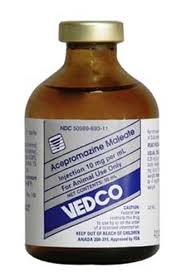 Phenothiazine sedative/ tranquilizersTranquilisation during shipmentSedation of nervous or aggressive animalsPremedication in general or local anesthesiaIn dogs and cats used to alleviate itching as a result of skin irritation  Block postsynaptic dopamine receptors in the CNS, Inhibit release of and turnover rate of dopamineHorses,cattleIV: 0.25ml(5mg) per 100kg b.wIM: 0.25 -0.50 ml (5-10mg) per 100 kg b.w.Pig,sheep,goat: IV: 0.1ml (2mg) per 10kg b.w.IM 0.1 to 0.2  ml (2-4mg) per 10kg b.w.Dog,Cat: I.V: 0.2ml(4g) per 10kg b.w.I.M: 0.2 to 0.5ml (4 to 10mg) per 10 kg b.w.IM,IVHypotension,cardiac rate abnormalities, hypo or hyperthermia Penis protrusion in large animals (esp horses) Slaughter: 5 daysMilk delivery: 2 daysInject IV slowly,do not inject into arteries